NÁRODNÁ RADA SLOVENSKEJ REPUBLIKYVII. volebné obdobieČíslo: CRD-2179/2017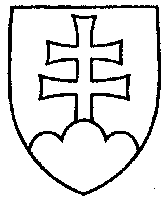 972UZNESENIENÁRODNEJ RADY SLOVENSKEJ REPUBLIKYz 12. decembra 2017k návrhu poslancov Národnej rady Slovenskej republiky Miroslava Ivana, Jany Kiššovej, Eugena Jurzycu, Jozefa Rajtára a Milana Laurenčíka na vydanie zákona, ktorým sa mení zákon č. 488/2013 Z. z. o diaľničnej známke a o zmene niektorých zákonov v znení neskorších predpisov (tlač 772) – prvé čítanie	Národná rada Slovenskej republiky	po prerokovaní uvedeného návrhu zákona v prvom čítanír o z h o d l a,  ž e	podľa § 73 ods. 4 zákona Národnej rady Slovenskej republiky č. 350/1996 Z. z. o rokovacom poriadku Národnej rady Slovenskej republiky v znení neskorších predpisov	nebude pokračovať v rokovaní o tomto návrhu zákona.  Andrej  D a n k o   v. r.predseda  Národnej rady Slovenskej republikyOverovatelia:Peter  K r e s á k   v. r.Natália  G r a u s o v á   v. r.